Creating Control Charts with QI Macros 2016Select data you would like to use in control chart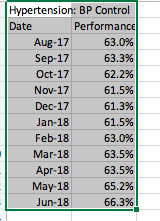 Click on QI Macros 2016 tab in ribbon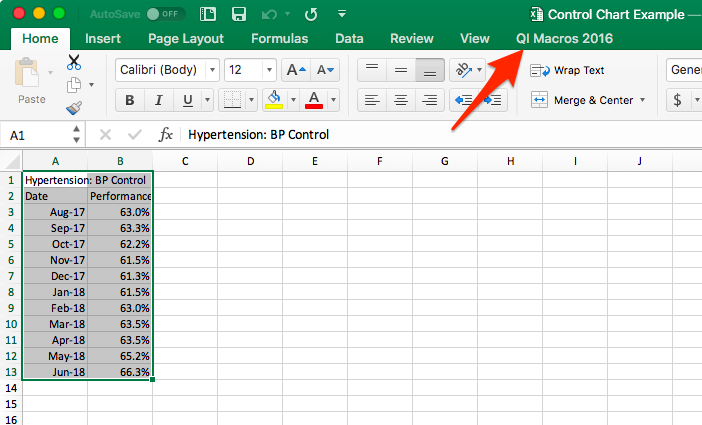 Click on Control Chart Wizard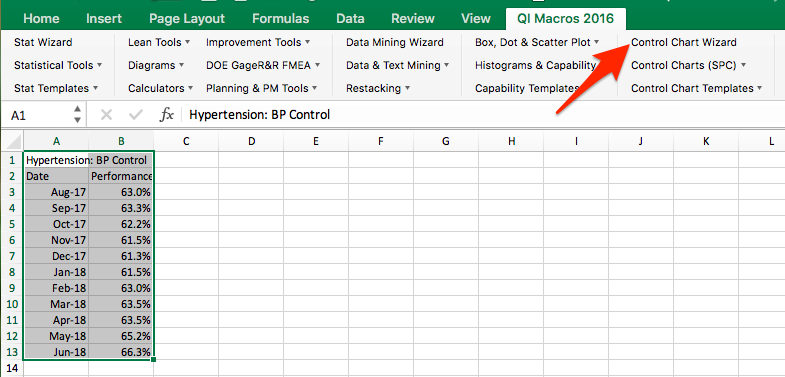 Input Chart Title, X and Y axis Labels if necessary and click OK after each – you will have to do this twice (once for moving range chart and the individuals chart)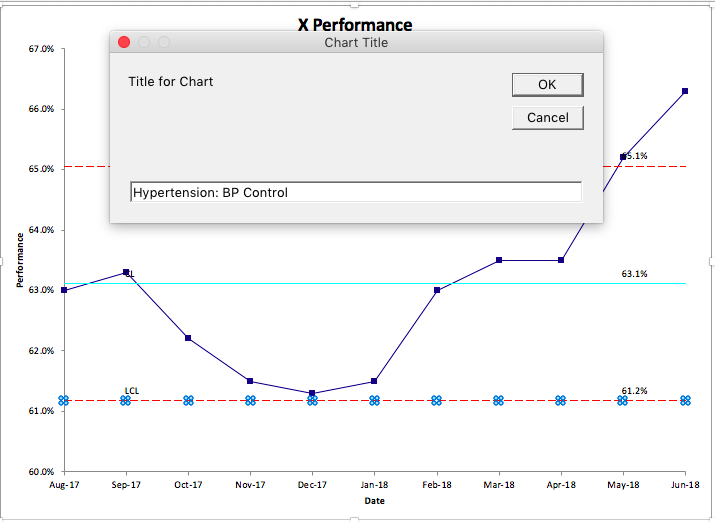 Individuals chart displays on top, moving range chart displays on bottom
Data markers will change color to indicate out of control points and data trends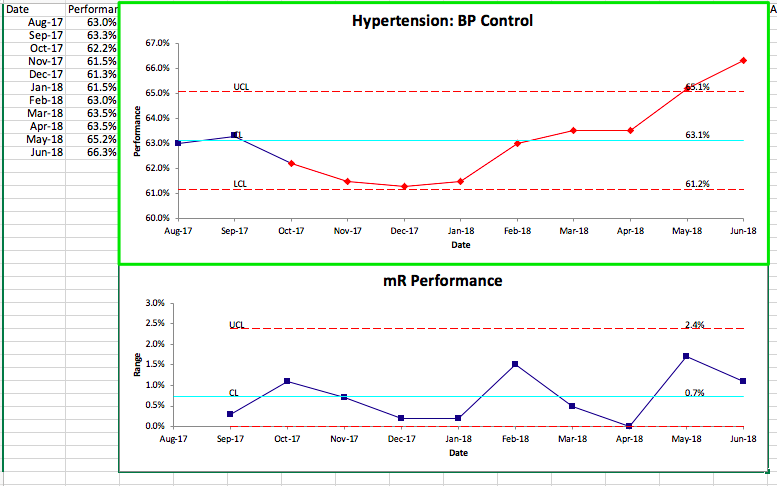 To show process change, isolate data point where process change occurred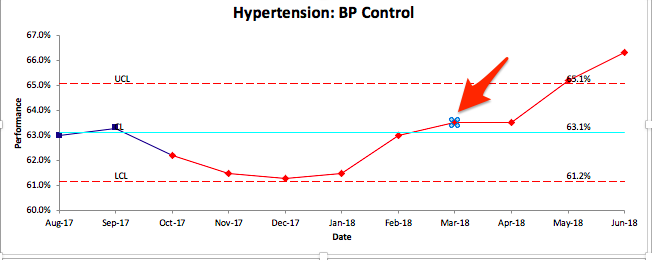 Click QIMacros Chart in ribbon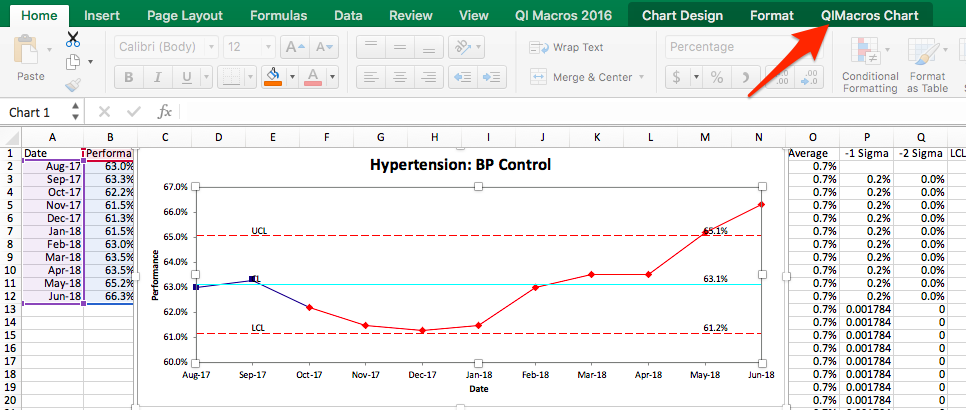 Click Show Process Change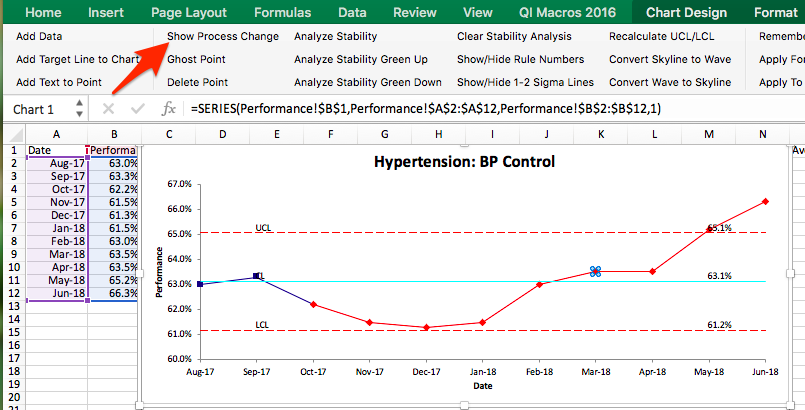 Control chart will recalculate your limits at that point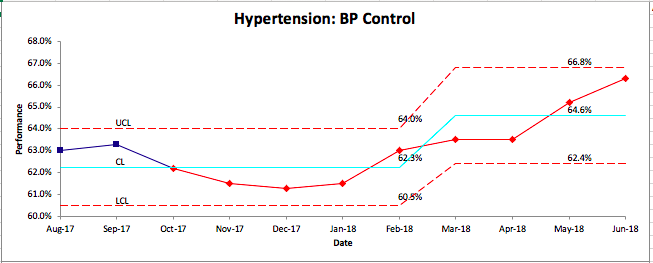 Another option for showing a process change in a data set is to add a blank row in your raw data before creating your chart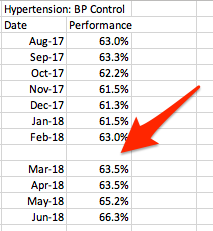 Follow Steps 2-4 to create your control chartControl chart displays a break in data at your process change and limits are recalculated automatically
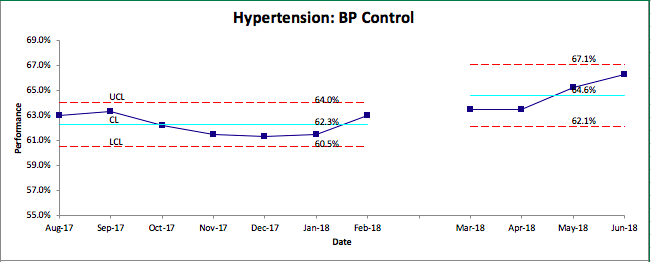 Additional help with QI Macros: https://www.qimacros.com/training/qi-macros-webinar/qi-macros-for-excel/